GENERALNY DYREKTOR OCHRONY ŚRODOWISKAWarszawa, 17 maja 2021 r.DOOŚ-WDŚZIL.420.24.2020.AWPOSTANOWIENIENa podstawie art. 138 § 1 ust. 1 w związku z art. 144 ustawy z dnia 14 czerwca 1960 r. — Kodeks postępowania administracyjnego (Dz. U. z 2020 r. poz. 256, ze zm.), dalej jako „Kpa”, po rozpatrzeniu zażalenia Zarządu Dróg Wojewódzkich w Opolu z dnia 9 września 2020 r. na postanowienie Regionalnego Dyrektora Ochrony Środowiska w Opolu z dnia 3 września 2020 r., znak: WOOŚ.070.60.2020.MD, którym odmówiono wydania stanowiska, że aktualne są warunki realizacji przedsięwzięcia pn.: „Budowa obwodnicy miejscowości Dobrzeń Wielki, Dobrzeń Mały, Borki i Czarnowąsy do połączenia z infrastrukturą komunikacyjną miasta Opola”, określone w decyzji RDOŚ w Opolu z dnia 31 października 2011 r., znak: WOOŚ.4210.6.2011.MD.30, o środowiskowych uwarunkowaniach zgody na realizację tego przedsięwzięcia,utrzymuję w mocy zaskarżone postanowienie.UZASADNIENIERegionalny Dyrektor Ochrony Środowiska w Opolu, dalej jako „RDOŚ w Opolu”, decyzją z dnia 31 października 2011 r., znak: WOOŚ.4210.6.2011.MD.30, określił środowiskowe uwarunkowania zgody na realizację przedsięwzięcia pn.: „Budowa obwodnicy miejscowości Dobrzeń Wielki, Dobrzeń Mały, Borki i Czarnowąsy do połączenia z infrastrukturą komunikacyjną miasta Opola”. Decyzja ta stała się ostateczna w dniu 3 grudnia 2011 r.Następnie Zarząd Dróg Wojewódzkich w Opolu, dalej jako „ZDW w Opolu”, zwrócił się do RDOŚ w Opolu o zmianę ww. decyzji. Ww. organ decyzją z dnia 16 lipca 2015 r., znak: WOOŚ.4200.2.2015.MD.14, dokonał zmiany decyzji własnej z 31 października 2011 r., znak: WOOŚ.4210.6.2011.MD.30. Decyzja zmieniająca stała się ostateczna w dniu 14 sierpnia 2015 r.Cytowanym w sentencji postanowieniem RDOŚ w Opolu, działając w związku z wnioskiem ZDW w Opolu z dnia 17 sierpnia 2020 r. dotyczącym wydania postanowienia wyrażającego stanowisko, że aktualne są warunki realizacji przedsięwzięcia określone w decyzji z dnia 31 października 2011 r., znak: WOOS.4210.6.2011.MD.30, odmówił wydania ww. stanowiska.Pismem z dnia 9 września 2020 r. (data wpływu do RDOŚ w Opolu — 10 września 2020 r.) ZDW w Opolu wniósł zażalenie na ww. postanowienie z dnia 3 września 2020 r., znak: WOOŚ.070.60.2020.MD. Zażalenie wniesiono z zachowaniem ustawowego terminu.W opinii ZDW w Opolu organ I instancji niewłaściwie zastosował art. 72 ust. 4 ustawy z dnia 3 października 2008 r. o udostępnianiu informacji o środowisku i jego ochronie udziale społeczeństwa w ochronie środowiska oraz o ocenach oddziaływania na środowisko (Dz. U. z 2020 r. poz. 283, ze zm.), dalej jako ustawa ooś, poprzez błędne stwierdzenie w przedmiocie upływu terminu na wydanie stanowiska, że aktualne są warunki realizacji przedsięwzięcia określone w decyzji środowiskowej z dnia 31 października 2011 r., znak: WOOŚ.4210.6.2011.MD.30, dla przedsięwzięcia pn.: „Budowa obwodnicy miejscowości Dobrzeń Wielki, Dobrzeń Mały, Borki i Czarnowąsy do połączenia z infrastrukturą komunikacyjną miasta Opola”. Zdaniem ZDW w Opolu, warunki realizacji przedmiotowego przedsięwzięcia zostały de facto określone w decyzji z dnia 16 lipca 2015 r., znak: WOOŚ.4200.2.2015.MD.14, i to od dnia jej ostateczności powinien być liczony termin na wydanie przedmiotowego stanowiska.W związku z powyższym ZDW w Opolu wniósł o uchylenie zaskarżonego postanowienia i wydanie przez organ II instancji stanowiska stwierdzającego aktualność warunków realizacji przedmiotowego przedsięwzięcia określonych w decyzji z dnia 31 października 2011 r. zmienionych decyzją z dnia 16 lipca 2015 r.Organ drugiej instancji ustalił i zważył, co następuje.Mając na uwadze zasadę dwuinstancyjności postępowania administracyjnego, której istotą jest zapewnienie stronom prawa do dwukrotnego rozpatrzenia i rozstrzygnięcia sprawy, Generalny Dyrektor Ochrony Środowiska, dalej jako GDOS, dokonał analizy zgromadzonego materiału dowodowego, w tym m.in.: wniosku o wydanie przedmiotowego stanowiska, decyzji z dnia 31 października 2011 r. oraz decyzji z dnia 16 lipca 2015 r. W toku postępowania odwoławczego organ II instancji rozpatrzył sprawę w pełnym zakresie, co do okoliczności faktycznych oraz prawnych.ZDW w Opolu wnioskiem z dnia 17 sierpnia 2020 r., znak: WI.2221.98.2020.GM.01 (data wpływu do organu — 19 sierpnia 2020 r.), wystąpił do RDOŚ w Opolu o wyrażenie stanowiska, że aktualne są warunki realizacja przedsięwzięcia określone w decyzji RDOŚ w Opolu z dnia 31 października 2011 r., znak: WOOŚ.4210.6.2011.MD.30. Przedmiotowa decyzja stała się ostateczna w dniu 3 grudnia 2011 r.Z powyższego wynika, że pomiędzy dniem, w którym decyzja z dnia 31 października 2011 r. stała się ostateczna, a dniem, w którym ZDW w Opolu wystąpił o wyrażenie stanowiska o aktualności warunków realizacji przedsięwzięcia minęło 8 lat, 8 miesięcy i 16 dni.Kwestię zajęcia przedmiotowego stanowiska reguluje art. 72 ust. 4 ustawy ooś. Na wstępie należy zaznaczyć, że treść ww. artykułu na przestrzeni lat zmieniała swoje brzemiennie, co szczegółowo regulowano również w regulacjach przejściowych. W dniu 31 października 2011 r. zgodnie z wówczas obowiązującymi przepisami złożenie wniosku o wydanie przedmiotowego stanowiska musiało nastąpić przed upływem 4 lat od kiedy decyzja środowiskowa stała się ostateczna. Nowelizacja ustawy ooś z dnia 24 lipca 2015 r wprowadziła możliwość uzyskania przedmiotowego stanowiska w terminie 6 lat od momentu kiedy decyzja środowiskowa stała się ostateczna. Jednocześnie ww. nowelizacja wskazała, że dla przedsięwzięć z zakresu dróg publicznych przepis ten może być zastosowany również dla już uzyskanych decyzji środowiskowych. Kolejna nowelizacja ustawy ooś z 9 października 2015 r. doprecyzowała, że wniosek o wyrażenie przez organ przedmiotowego stanowiska powinien zostać złożony przed upływem 6 lat od ostateczności decyzji środowiskowej. Dopiero nowelizacja ustawy ooś z 19 lipca 2019 r. wprowadziła aktualnie obowiązującą treść art. 72 ust. 4, która znajduje zastosowanie w niniejszej sprawie. Obecnie ww. przepis jednoznacznie wskazuje, że przedmiotowe stanowisko może zostać wydane w terminie określonym w art. 72 ust. 3 ustawy ooś, tj. w ciągu 6 lat od dnia, w którym decyzja o środowiskowych uwarunkowaniach stała się ostateczna z zastrzeżeniem, że wniosek o jego wydanie składa się do organu nie wcześniej niż po upływie 5 lat od dnia, w którym decyzja środowiskowa stała się ostateczna. Wskazany termin jest terminem prawa materialnego i jako taki wyznacza okres, w którym może nastąpić ukształtowanie praw lub obowiązków jednostki w ramach administracyjno-prawnego stosunku materialnego, nie może być on ze swej istoty przedłużany czy też przywracany (por. wyrok WSA w Rzeszowie z dnia 22 maja 2020 r., sygn. akt II SA/Rz 146/20 oraz wyrok WSA w Olsztynie z dnia 5 listopada 2019 r., sygn. akt II SA/O1 446/19).Odnosząc się do stwierdzenia ZDW w Opolu, iż termin na wydanie przedmiotowego stanowiska należałoby Uczyć od dnia, w którym stała się ostateczna decyzja z dnia 16 lipca 2015 r., znak: WOOŚ.4200.2.2015.MD.14, zmieniająca uzyskaną wcześniej decyzję o środowiskowych uwarunkowaniach, tutejszy organ stwierdza, co następuje.Art. 72 ust. 3 ustawy ooś odnosi się do stanu ostateczności decyzji o środowiskowych uwarunkowaniach i nie wskazuje na możliwość wydłużenia terminu, o którym mowa w tym przepisie, o okres pomiędzy stwierdzeniem ostateczności decyzji środowiskowej a stwierdzeniem takiej ostateczności decyzji zmieniającej. Decyzja o środowiskowychuwarunkowaniach wydawana jest dla całego przedsięwzięcia, podczas gdy ewentualne decyzje w przedmiocie zmiany tego rozstrzygnięcia dotyczą jedynie jego elementów i nie sprawiają, że po ich zmianie mamy do czynienia z nową decyzją o środowiskowych uwarunkowaniach. Nie ma zatem podstaw do Uczenia terminu, o którym mowa w art. 72 ust. 3 ustawy ooś, od nowa po stwierdzeniu ostateczności decyzji o zmianie decyzji o środowiskowych uwarunkowaniach.Twierdzenie ZDW w Opolu, iż decyzja z dnia 16 lipca 2015 r., znak: WOOŚ.4200.2.2015.MD.14, jest w istocie nową decyzją środowiskową nie jest poparte żadnymi dowodami. ZDW w Opolu w swoim zażaleniu stwierdza, że przedmiotowa zmiana doprowadziła do całkowitej zmiany zakresu przedsięwzięcia w stosunku do zakresu określonego w pierwotnej decyzji środowiskowej. Z treści ww. decyzji wynika, że jest to decyzja zmieniająca uprzednio wydaną przez RDOŚ w Opolu decyzję oraz, że została wydana w oparciu m.in. o art. 87 ustawy ooś. Co do kwestii zmiany zakresu inwestycji w wyniku zmiany decyzji o środowiskowych uwarunkowaniach należy stwierdzić, iż zakres zmiany decyzji o środowiskowych uwarunkowaniach uzależniony jest od wniosku inwestora o zmianę decyzji oraz wyniku postępowania, jakie w związku z tym jest prowadzone. Oznacza to, że tak duże zmiany podyktowane były faktem złożenia przez ZDW w Opolu stosownego wniosku. Ponadto należy zauważyć, że wyłącznie do ZDW w Opolu należał wybór czy złożyć wniosek o zmianę decyzji czy też złożyć wniosek o wydanie nowej decyzji. Przepisy prawa nie narzucają bowiem w tym przypadku konkretnej ścieżki postępowania. W związku z czym nie można uznać, iż decyzja z dnia 16 lipca 2015 r., znak: WOOŚ.4200.2.2015.MD.14, jest „nową” decyzją o środowiskowych uwarunkowaniach i to od dnia jej ostateczności należałoby liczyć termin, o którym mowa w art. 72 ust. 3 ustawy ooś.Biorąc pod uwagę powyższe należy stwierdzić, że organ pierwszej instancji prawidłowo odmówił wydania przedmiotowego stanowiska. Termin na złożenie wniosku o wydanie przedmiotowego stanowiska został bowiem złożony 3 grudnia 2017 r., tj. po upływie terminu materialnoprawnego wynikającego z ustawy ooś.Należy przy tym zwrócić uwagę na okoliczność, że pomimo prawidłowego odmówienia przez RDOŚ w Opolu wydania stosownego stanowiska, jak i powołania prawidłowej podstawy prawnej, w uzasadnieniu zaskarżonego postanowienia zawarta została błędna wykładnia przepisów prawa. RDOŚ w Opolu w swoim postanowieniu błędnie wskazał, iż w celu otrzymania stanowiska o aktualności warunków realizacji przedsięwzięcia strona winna jest złożyć stosowny wniosek w terminie 5 lat od dnia, w którym decyzja środowiskowa stałą się ostateczna. Zgodnie bowiem z art. 72 ust. 4 ustawy ooś w brzmieniu aktualnym na dzień wydania skarżonego rozstrzygnięcia, ww. stanowisko może zostać wydane w terminie określonym w art. 72 ust. 3 ustawy ooś, tj. w ciągu 6 lat od dnia, w którym decyzja o środowiskowych uwarunkowaniach stała się ostateczna, z zastrzeżeniem, że wniosek o wydanie ww. stanowiska składa się do organu nie wcześniej niż po upływie 5 lat od dnia, w którym decyzja o środowiskowych uwarunkowaniach stała się ostateczna (co w wynika z prawidłowej subsumpcji obowiązujących w tym zakresie przepisów przejściowych do nowelizacji ustawy ooś).Mając na względzie, że organy nie mogą wydać w przedmiotowej sprawie rozstrzygnięcia o innej treści oraz kierując się zasadą określoną w art. 12 § 1 Kpa (o szybkości działania organów oraz wykorzystywaniu przez nie możliwie najprostszych środków) tut. organ podjął decyzję o utrzymaniu w mocy zaskarżonego postanowienia.Wobec powyższego orzeczono jak w sentencji.Pouczenie— Niniejsze postanowienie jest ostateczne w administracyjnym toku instancji. 
— Strona niezadowolona z nieniniejszego postanowienia może wnieść skargę do Wojewódzkiego Sądu Administracyjnego w Warszawie, zgodnie z art. 52 § 1 ustawy z dnia 30 sierpnia 2002 r. — Prawo o postępowaniu przed sądami administracyjnymi (Dz. U. z 2019 r., poz. 2325ze zm.), dalej ustawa p.p.s.a., za pośrednictwem GDOS (art. 54 § 1 ustawy p.p.s.ai), w terminie 30 dni od dnia otrzymania postanowienia zgodnie z art. 53 § 1 p.p.s.a.. 
— Wnosząc skargę na niniejsze postanowienie strona, zgodnie z art. 230 ustawy p.p.s.a, obowiązana jest do uiszczenia wpisu od skargi w kwocie 200 zł. Strona, co wynika z art. 239 ustawy p.p.s.a., może być zwolniona z obowiązku uiszczenia kosztów sądowych. 
— Stronie, zgodnie z art. 243 ustawy p.p.s.a, może być przyznane, na jej wniosek, prawo pomocy. Wniosek ten wolny jest od opłat sądowych.Pieczęć urzędu i podpis:Z upoważnienia Generalnego Dyrektora Ochrony ŚrodowiskaZastępca Generalnego Dyrektora Ochrony Środowiska Marek KajsOtrzymują:1. Zarząd Dróg Wojewódzkich w Opolu, ul. Oleska 12 45-231 Opole; 
2. Regionalny Dyrektor Ochrony Środowiska w Opolu, ul. Firmowa 1, 45-594 Opole; 
3. Pozostałe strony postępowania zgodnie z art. 49 Kpa; 
4. aa.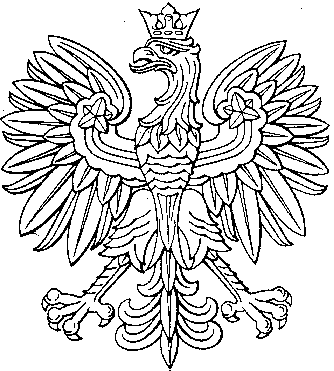 